PEDIDO DE INFORMAÇÕES 04/2023Excelentíssimo Senhor Prefeito Municipal, Dr. Edmilson Busatto O Presidente, João Batista Ferreira nos termos regimentais e ouvindo plenário requer seja encaminhado a esta Casa Legislativa as seguintes informações:                 - Qual o embasamento legal para instituir multisseriação?                 - Com quais membros da comunidade escolar e autoridades foram debatidas as possíveis alterações?                  - Quais razões que motivaram esta decisão?                 - Quantos alunos serão afetados com esta decisão?                 - Qual o quadro atual dos alunos de Bom Retiro do Sul e como ficará com esta mudança?                                        Mensagem Justificativa:                    A educação é de interesse geral, não podemos decidir como ela será conduzida sem que haja a participação dos membros da sociedade, pais, poder legislativo e associações. Assim venho requerer informações sobre a multisseriação que tanto preocupa e assusta a todos.Atenciosamente,                           Sala de Sessões, 21 de fevereiro de 2023. 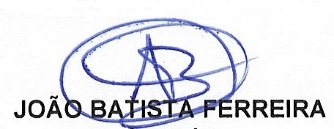 Presidente